AustraliaAustraliaAustraliaAustraliaApril 2028April 2028April 2028April 2028SundayMondayTuesdayWednesdayThursdayFridaySaturday123456789101112131415Good FridayEaster Saturday16171819202122Easter SundayEaster Monday23242526272829Anzac Day30NOTES: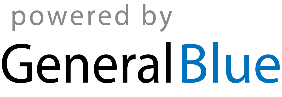 